 «По следам избушки Бабы Яги» 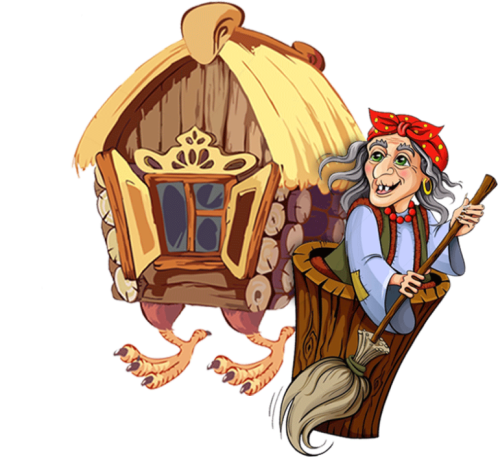 Сценарий новогодней квест-игры для подготовительной группы(Авторы-составители: Туркина Е.Е., музыкальный руководитель; Бобылева О.В., музыкальный руководитель; Гагарина О.В., воспитатель по физической культуре, Ившина Е.А., воспитатель по физической культуре)Вход детей под музыку «Новый год»Ведущий:Мы в просторном нашем зале собирались много раз.
Звонко музыка звучала, удивляя нас подчас.
Но сегодня – день особый – знает каждый из ребят -
Это праздник Новогодний к нам приходит в детский сад!
Дети: Мы ждали этот праздник, когда же он придёт –
Наш славный, наш нарядный, весёлый Новый год!
                                                        проходят на стульяВедущий:В Новогодние деньки чудеса случаются,И желанья у ребят разные сбываются.И сейчас произойти может, что угодно -В лес волшебный попадем в праздник новогодний!Включается экран, дети смотрят видеообращение от Деда Мороза и Бабы Яги. Последние слова Б. Я.: «По следам скорее идите и избу мою верните». Воспитатель предлагает отправиться в путь. Дети идут по следам в спортивный зал. В зале неподвижно стоит Снежная Баба, рядом под простыней Снеговик «Сугроб».Снежная Баба: (потягиваясь) Ох, как же хорошо! Красота - то какая! Ну, наконец - то, волшебный новогодний снег пошёл! А под волшебным сказочным снегом все снежные существа оживают.Я – Снежная Баба! Значит, я теперь могу ходить, а не только стоять там, где меня слепили ребята и хлопать глазами! А ну-ка, я сейчас попробую!(делает неловкие шаги – под народную музыку)Ать-два! Ать-два! (ускоряется) Ать, ать, ать…..Звучит музыка. Снежная Баба танцует.Снежная Баба:Ох, и здорово! Эх, и хорошо-то как! Поразмялась немножечко, надо теперь чуть-чуть отдохнуть! (присаживается на сугроб, неожиданно вскакивает, сугроб зашевелился)Ой! Ай! Что такое, что случилось? Снеговик: (встает, хмурится)Уже и отдохнуть нельзя, сразу сядут на меня!Снежная баба:Тебя от сугроба-то и не отличишь….Снеговик:Глянь сколько на нашей поляне народу собралось!Али чего потеряли, родимые? (ответы детей, поясняют проблему……)Снежная баба: Конечно видели, пробегала изба… Снеговик: Вот и я думаю, что за снежный вихрь... Что за чудеса…..Воспитатель: Так говорите же скорее, в какую она сторону побежала!Снежная баба: Ага, ишь чего захотели….Снеговик: А поиграть с нами, а повеселить.Снежная баба: В нашем снежном лесу не так много бывает гостей.Ведущая: Ну что, ребята, согласны повеселиться, да поиграть со снежными жителями.Танцевальная игра «Снег руками загребаем»Подвижная игра «Снежки»Снеговик и Снежная баба: По следам скорее ступайте, да избушку догоняйте.(дети, по заранее выложенным следам, отправляются к снежной королеве, она сидит перебирает льдинки…..)Сн. Королева (встает с трона)Что случилось? Что такое?Почему мне нет покоя?Кто шуметь позволил вам?Ну-ка, быстро по местам! (дети садятся)Я королева из страны,Где нет ни солнца, ни весны,Где круглый год метель метет,Где всюду только снег и лед.Вед.Нынче отмечаем мыПраздник ёлки и зимы.Сн. Королева (строго)– Стало быть, зима пришла?Я вас верно поняла?Вед.Ваша Снежность, не сердитесь,И на трон, скорей, садитесь, (усаживает)Мы про зиму песню знаемИ тебе ее подарим.«Зимушка снежная»Снежная королева: Хорошо поете, а что за дорога вас ко мне привела?Ведущая: Мы пришли к тебе по следам избушки….. Нам она очень нужна, ведь она забрала мешок дедушки мороза.Снежная королева: Я вам разрешу продолжить путь, только отгадайте мои загадки.ЗагадкиСнег ложится на деревья,
Тротуары и дома.
Всех от холода укроет
Белоснежная … (Зима)Разрисовывает окна
Он старательно, охотно,
Щиплет больно щёки, нос
И зовут его... (Мороз).Он – пушистый, серебристый,
Прямо с неба взял разбег.
Белой шалью накрывает,
Согревая землю… (Снег)Нос – морковка, ветки – руки,
Вместо шляпы есть парик.
С ним ребятам не до скуки.
Это милый... (Снеговик).Порхает, словно мотылёк,
Студёная пушинка.
Легка, нарядна, как цветок,
Изящная... (снежинка).Человек немолодойС белой длинной бородойПривёл с собой за ручкуК вам на праздник внучку.Отвечайте на вопрос:Кто же это?..Целый год его мы ждём,
Новым каждый раз зовём.
Наряжаем ёлку в зале,
Чтоб плясать на карнавале.
Любит праздник весь народ.
Этот праздник - ... (Новый год).Снежная королева: показывает, в какую сторону побежала изба.По следам скорее идите и избушечку верните!Дети по следам идут в спортивный зал.Ведущий: Вот мы и пришли в дремучий лес.Слышите? Кажется, это песня разбойников?«Танец разбойников»1 разбойник: Мы разбойнички лесные,Жуткие и удалые.Нас боятся все на свете-Папы, мамы, даже дети.2 разбойник: Я и сам себя боюсь,Страшным я себе кажусь.Ведь в лесу мы замерзаем,Все добычу поджидаем.1 разбойник: Сейчас мы вас грабить будем…..Ведущая: Грабить? Нас? Это в такой то день, да мы ж к Вам за помощью!2 разбойник: Ха, за какой еще помощью?!Ведущая: А вот за какой……(Ведущая с детьми рассказывают о проблеме)1 разбойник: Так и быть расскажем куда изба побежала.Второй начинает плакать….Ты что, дружище?2 разбойник: У всех праздник, а мы что не люди?Воспитатель предлагает порадовать разбойников и устроить им небольшой праздник.Игра «Ты катись, снежок» (ведущий разбойник)Игра «Снег, лед, кутерьма»Хоровод «Маленькой елочке» - средние«В лесу родилась елочка» – старш, подг.В конце разбойники радуются и хлопают в ладошки, играют в ладушки. Указывают путь.Разбойники: По следам скорее идите и избушку вы верните!Дети по следам выходят от разбойников, следы продолжаются в музыкальном зале, когда дети заходят, изба имитирует свой бег, останавливается в центре зала, поджимает ножки, кудахчет, дети цепочкой окружают избу)Ведущая: Ну вот, ребята, мы и догнали избушку…Давайте скорее позовем Дедушку Мороза!(Зовут ДМ три раза. Заходят Б.Я и Д.М, заходят в круг)ДМ: Здравствуйте, детишки!БЯ: Привет, голубчики!ДМ: Ну избушечка, поворачивайся передом, отдавай наши подарки!Избушка: А вот и не отдам, я на всех обиделась. Пока бежала, видела, что все елки и дома в огоньках. Вон у Вас все сверкает, я не наряжена.ДМ: Эка беда, мигом исправим. Ну-ка, хозяюшка, есть ли у тебя, чем украсить избушечку?(воспитатель подает гирлянду на батарейках, баба яга украшает избу.)ДМ: Ну, возвращай подарки! (Стучит посохом)Избушка: Подожди, Мороз, не торопись, мне бы спеть да сплясать с Вами, раз я такая красавица……«Заводи наш хоровод» - ЯгодкиДети сели на стульяБЯ: Ну, натанцевалась поди? (метелкой шугает) Отдавай подарки!Избушка: Отдам, отдам, не спеши! Что у вас уже и праздник закончился?Воспитатель предлагает послушать стихи.Дед мороз и баба Яга садятся на стулья, изба рядом.СтихиДМ и БЯ вопросительно смотрят на избушку.Избушка: Я такая довольная, я такая счастливая!Начинает усаживаться у елки, дверью боком. Под звук скрипа открывается дверь, звучит музыка. БЯ вытаскивает из-под елки подарки «как будто из избы, подает деду морозу.БЯ: Мы подарки вам раздали,ДМ: Вы нам спели и сплясали,Избушка: А теперь нам, детвора,Все: В путь-дороженьку пора.